                                                                                 Приложение № 1к постановлению администрации муниципального образованияСимское Юрьев-Польского районаЗАЯВКА НА УЧАСТИЕ В ЭЛЕКТРОННОМ АУКЦИОНЕ на право заключения договора аренды земельного участка с кадастровым номером(далее - Участок), государственная собственность на который не разграничена, местоположение площадью  кв.м., категория земель — земли населенных пунктов, вид разрешенного использования земельного участка	для селькохозяйственного производства, цель аренды	для сенокошения и выпаса скота, срок аренды —-  5 лет. от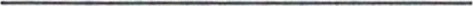 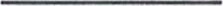 Документ, удостоверяющий личность: 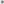 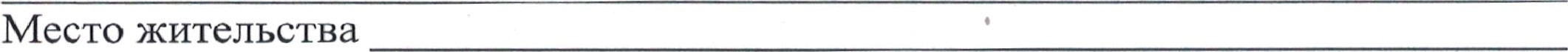 Контактный телефон(далее — Заявитель), принимая решение об участии в электронном аукционе на право заключения договора аренды Участка, обязуюсь:соблюдать условия электронного аукциона, содержащиеся в извещении, а также порядок проведения электронного аукциона в соответствии с действующим законодательством;в случае признания победителем электронного аукциона заключить договор аренды в электронной форме и подписать его усиленной квалифицированной электронной подписью.Заявитель согласен с тем, что в случае его уклонения от подписания договора аренды Участка, сумма внесенного задатка ему не возвращается. Последствия уклонения победителя электронного аукциона, а также организатора электронного аукциона от заключения договора, определяются в соответствии с гражданским законодательством Российской Федерации.Со сведениями, изложенными в извещении о проведении электронного аукциона, порядком проведения электронного аукциона на право заключения договора аренды Участка, порядком внесения и возврата задатка ознакомлен и согласен.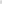 Настоящим Заявитель подтверждает, что он ознакомлен с условиями Договора аренды Участка и принимает их полностью.К заявке прилагаются документы в соответствии с перечнем, указанным в извещении о проведении электронного аукциона. Приложение:Банковские реквизиты счета Заявителя для возврата задаткаРасчетный счет:Наименование банка:___________________________________________________________________Корр. Счет:_________________________________________________________КПП:______________________________ИНН_____________________________Адрес электронной почты Заявителя_____________________________________Номер телефона Заявителя (его полномочного представителя)_______________«____»________________2024 год